   ARARAQUARA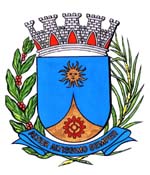   1641/17.:  e Vice-Presidente TENENTE SANTANA:DEFERIDA.Araraquara, _________________                    _________________Indico ao Senhor  Municipal, a  de   entendimentos com o setor competente, a fim de que as vagas de estacionamento defronte ao restaurante Bom Prato, localizado na Avenida 22 de agosto, na Vila Xavier sejam disponibilizadas apenas para deficientes.O objetivo de facilitar o embarque e desembarque dessas pessoas. Faz se necessário também adequar a rampa para acesso ao restaurante.Araraquara, 07 de abril de 2017.TENENTE SANTANAVereador e Vice-PresidenteEM./ Vagas deficientes Restaurante Bom Prato